Математика 6 кл. Мерзляк А.Г. Годовая контрольная работа.  ПОЯСНИТЕЛЬНАЯ ЗАПИСКАФорма проверочной работы - годовая контрольная работаУМК: Мерзляк А.Г. Математика:6 класс: учебник для учащихся общеобразовательных организаций/ А.Г.Мерзляк, В.Б.Полонский, М.С.Якир. – М.: Вентана-Граф,2016 – 304с с.: ил.;Мерзляк А.Г. Математика: 6 класс: дидактические материалы: пособие для учащихся общеобразовательных организаций/ А.Г.Мерзляк, В.Б.Полонский, Е.М.Рабинович, М.С.Якир. – М.:Вентана-Граф, 2018 – 144 с.: ил.;Буцко Е.В. Математика: 6 класс: методическое пособие/ Е.В.Буцко, А.Г.Мерзляк, В.Б.Полонский и др. – М.: Вентана-Граф, 2016– 288 с.: ил – (Российский учебник);Рекомендуемый период проведения работы в учебном году – IV четвертьПродолжительность проведения работы – 45 минКОНТРОЛЬНО-ИЗМЕРИТЕЛЬНЫЕ МАТЕРИАЛЫВариант 1Найдите значение выражения:1)		2) 2. В 6 А классе 36 учеников. Количество учеников 6 Б класса составляет   количества учеников 6 А класса и 80% количества учеников 6 В класса. Сколько учеников учится в 6 Б классе и сколько – в 6 В классе?3. Отметьте на координатной плоскости точки А(–3;1), В (0; –4) и М (2; –1). Проведите прямую АВ. Через точку М проведите прямую а, параллельную АВ, и прямую b, перпендикулярную прямой АВ.4. В первом ящике было в 4 раза больше яблок, чем во втором. Когда из первого ящика взяли 10 кг яблок, а во второй положили еще 8 кг, то в обоих ящиках яблок стало поровну. Сколько килограммов яблок было в каждом ящике в начале?5. Решите уравнение: 8x – 3(2x + 1) = x + 4.Вариант 21. Найдите значение выражения:1)		2) 2. В саду растет 50 яблонь. Количество груш, растущих в саду, составляет 32% количества яблонь и   количества вишен, растущих в этом саду.  Сколько груш и сколько вишен растет в саду?3. Отметьте на координатной плоскости точки М (3;–2), К (–1; –1) и С (0; 3). Проведите прямую МК. Через точку С проведите прямую с, параллельную прямой МК, и прямую d, перпендикулярную прямой МК.4. В первом вагоне электропоезда ехало в 3 раза больше пассажиров, чем во втором. Когда из первого вагона вышло 28 пассажиров, а из второго – 4 пассажира, то в обоих вагонах пассажиров стало поровну. Сколько пассажиров было в каждом вагоне вначале?5. Решите уравнение: 10x – 2(4x - 3) = x + 10.Инструкция по проведению работыВ работу по математике включено 5 заданий, соответствующих проверке на базовом уровне, среди которых: Заданий с кратким ответом нет;5 заданий с развернутым ответом (задание №1 содержит два примера на нахождение значения выражения)Работа представлена 2 вариантами.Задания можно выполнять в любом порядке. При выполнении можно пользоваться черновиком. Записи в черновике не учитываются при оценивании работы.Использование калькулятора не допускается.Критерии оцениванияВыполнение учащимися работы в целом определяется суммарным баллом, полученным им по результатам выполнения всех заданий работы. Максимальный балл работы составляет – 19 баллов.Таблица перевода баллов в отметки по пятибалльной шкалеКодификатор проверяемых темДополнительные материалы и оборудование. При проведении контрольной работы разрешается использование линейки и простого карандаша.Ключи ответовВариант 1Найдите значение выражения:1)1) -12,4 + 8,9 = - 3,5        2) 	2) 1)         2) В 6 А классе 36 учеников. Количество учеников 6 Б класса составляет   количества учеников 6 А класса и 80% количества учеников 6 В класса. Сколько учеников учится в 6 Б классе и сколько – в 6 В классе?36 : 9 · 8 = 32 (уч) – 6Б36 : 100 · 80 = 40 (уч) – 6ВОтвет. 32; 40ИЛИ36 ·   = 32 (уч) – 6Б36 : 0,8 = 40 (уч) – 6ВОтвет. 32; 40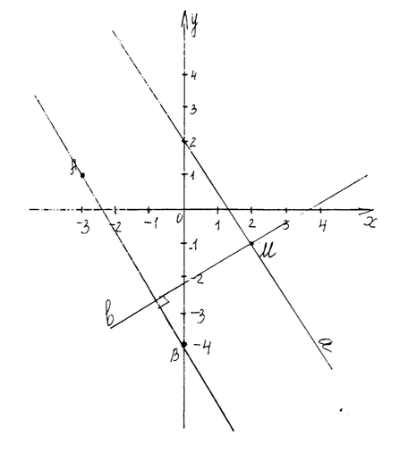 Отметьте на координатной плоскости точки А(–3;1), В (0; –4) и М (2; –1). Проведите прямую АВ. Через точку М проведите прямую а, параллельную АВ, и прямую b, перпендикулярную прямой АВ.В первом ящике было в 4 раза больше яблок, чем во втором. Когда из первого ящика взяли 10 кг яблок, а во второй положили еще 8 кг, то в обоих ящиках яблок стало поровну. Сколько килограммов яблок было в каждом ящике в начале?Пусть x кг – было во 2 ящ., тогда 4х кг. – было в 1 ящ.4х – 10  кг. стало в 1 ящ., x+8 кг стало во 2 ящ.4х – 10  = х + 84х – х = 8 + 103х = 18х = 66 кг – было во 2 ящ.6 ·4 = 24кг – было в 1 ящ.Ответ. 24; 65. Решите уравнение: 8x – 3(2x + 1) = x + 4.8x – 6x -3 = x + 48x – 6x – x = 4 + 3x = 7Ответ. 7Вариант 21. Найдите значение выражения:1)1) -0,76 – 0,44 = -1,2      2)          2) 1)         2) 2. В саду растет 50 яблонь. Количество груш, растущих в саду, составляет 32% количества яблонь и   количества вишен, растущих в этом саду.  Сколько груш и сколько вишен растет в саду?50 : 100 · 32 = 16 (д) – груш16 : 4 · 7 = 28 (д) – вишенОтвет. 16; 28ИЛИ50 · 0,32 = 16 (д) – груш16 :   = 28 (д) – вишенОтвет. 16; 28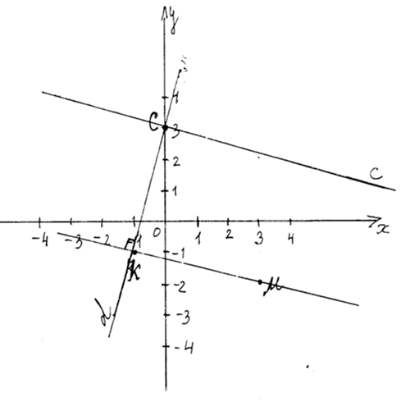 Отметьте на координатной плоскости точки М (3;–2), К (–1; –1) и С (0; 3). Проведите прямую МК. Через точку С проведите прямую с, параллельную прямой МК, и прямую d, перпендикулярную прямой МК.В первом вагоне электропоезда ехало в 3 раза больше пассажиров, чем во втором. Когда из первого вагона вышло 28 пассажиров, а из второго – 4 пассажира, то в обоих вагонах пассажиров стало поровну. Сколько пассажиров было в каждом вагоне вначале?Пусть x п – было во 2 в., тогда 3х пг. – было в 1 в.3х – 28  п. стало в 1 в., x - 4 п. стало  во2 в.3х – 28  = х - 43х – х = 28 - 42х = 24х = 1212 п – было во 2 в.12 ·3 = 36 п – было в 1 в.Ответ. 36; 12Решите уравнение: 10x – 2(4x - 3) = x + 10.10х – 8х + 6 = х + 1010х – 8х –х = 10 – 6х = 4Ответ. 4№ заданияПроверяемые элементыБалл за выполнение проверяемого элементаБалл за выполненное задание1.11. Сложение и вычитание рациональных чисел.1 балл2 балла1.1Вычислительные навыки с обыкновенными и десятичными дробями (если в первом действии допущена ошибка и с учетом этой ошибки второе действие выполнено верно, то считать ответ верным).1 балл2 балла1.21. Вычитание смешанных чисел.1 балл2 балла1.22. Умножение и деление на смешанные числа (если в первом действии допущена ошибка и с учетом этой ошибки второе действие выполнено верно, то считать ответ верным).1 балл2 балла2Нахождение дроби или процента от числа.1 балл3 балла2Нахождение числа по его дроби.1 балл3 балла2Запись ответа.1 балл3 балла31. Построение точки на координатной прямой (единичный отрезок может быть выбран любым)1 балл4 балла3Провести прямую через заданные точки1 балл4 балла3Построение параллельной прямой, проходящей через данную точку.1 балл4 балла3Построение перпендикулярной прямой, проходящей через данную точку.1 балл4 балла4Краткая запись условия и обозначение неизвестного.1 балл5 баллов4Составление уравнения.1 балл5 баллов4Решение уравнения.1 балл5 баллов4Вычислительные навыки.1 балл5 баллов4Запись ответа.1 балл5 баллов5Раскрытие скобок.1 балл3 балла5Перенос слагаемых из одной части уравнения в другую.1 балл3 балла5Решение уравнения1 балл3 баллаБаллы0 - 89 - 1213 - 1617 - 19Оценка2345№ заданияПроверяемый элемент содержанияПроверяемый вид деятельности1Нахождение значения выраженияУмение решать примеры с различными алгебраическими выражениями2Решение задачУмение решать задачи на проценты3Координатная плоскостьУмение на координатной плоскости отмечать точки. Умение показывать параллельные и перпендикулярные прямые4Решение задачУмение решать задачи с помощью уравнения5Решение уравненияУмение решать линейные уравнения№ заданияВариант1.11.22345Вариант 1-532; 4024; 67Вариант 2-0,45-216; 2836; 124